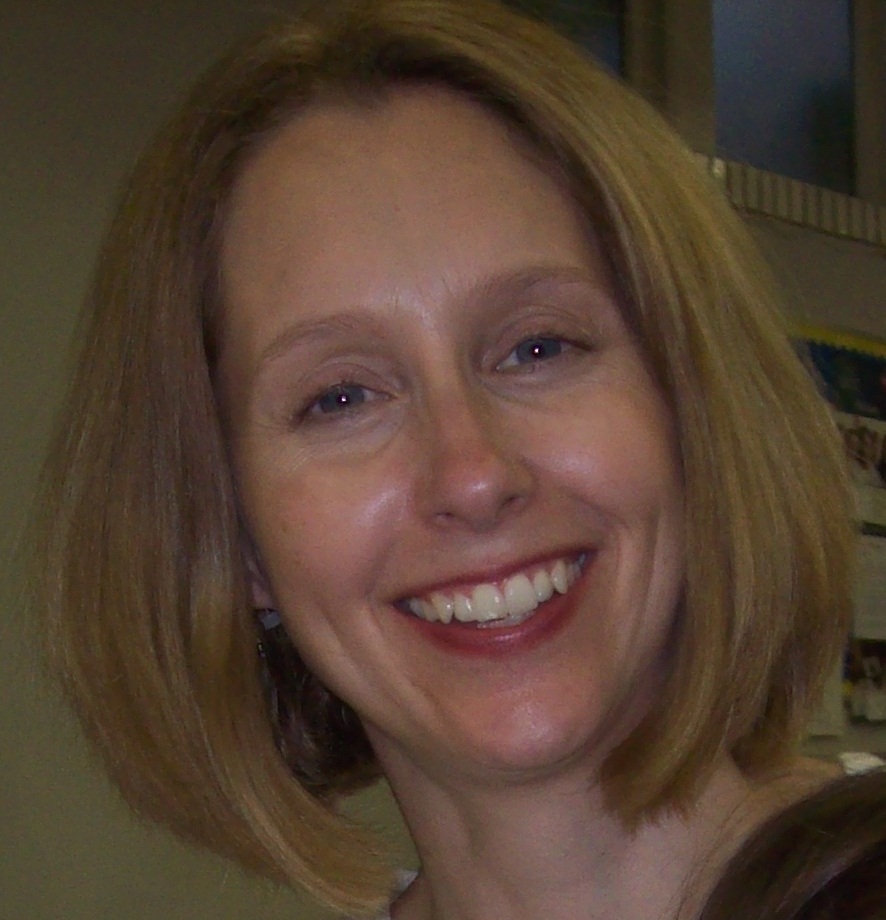 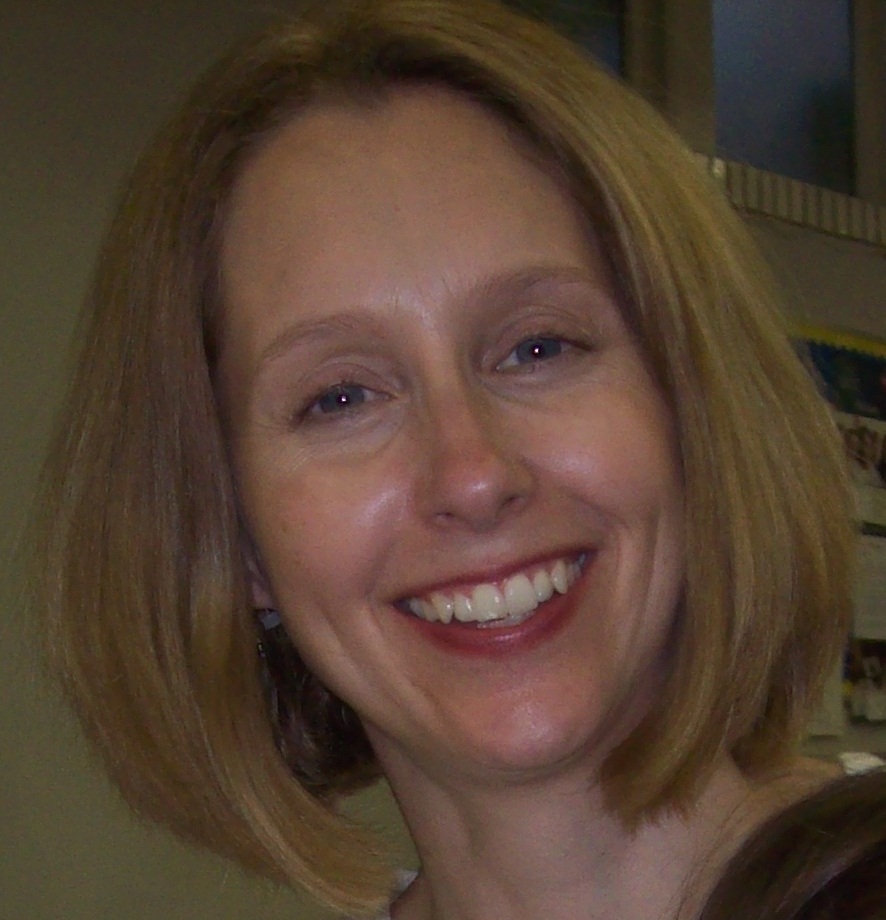 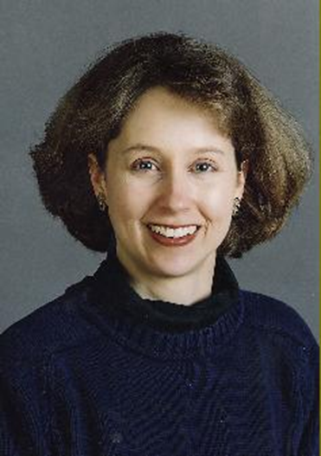 What are your current 3 main areas of research?Stormwater management, including bioretention and green roofs/wallsEnvironmental engineering outreachWaste managementWhat are the top 3 areas of expertise/tools you are looking for in a research collaborator?Pre-K – 12 education and/or educational outreach expertiseHydrologic analysis and/or modeling expertiseChemistry of nutrients and/or metals expertiseWhat 3 skills/tools that you have access to are you willing to share with a potential research collaborator?Collaboration experience with the local environmental engineering community, including MSDWriting and editing skills for proposals and journal articlesEnvironmental engineering laboratory, including field sampling equipment